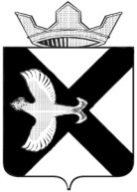 АДМИНИСТРАЦИЯ Муниципального  образования поселок  БоровскийРАСПОРЯЖЕНИЕ23 декабря 2016 г.							      № 586п. БоровскийТюменского муниципального районаО подведении итогов конкурса на лучшее уличное новогоднее оформление в 2016 годуВ соответствии с постановлением администрации муниципального образования поселок Боровский от 18.10.2016 № 195 «О проведении конкурса на лучшее уличное новогоднее оформление» протоколом заседания комиссии по подведению итогов конкурса на звание Лучшее уличное новогоднее оформление от 23.12.2016  № 1:1. Признать победителями  конкурса Лучшее уличное новогоднее оформление в  2016 году:1.1. В номинации «Боровских окон новогодний свет»:I место – ул. Островского д.34 кв. 72 I место – ул. Советская д.10 кв. 46 II место – ул. Советская д.23 кв.49II место – ул. Островского д.20 кв.32III место – ул. Мира д.18 кв.36III место – ул. Мира д.13 кв.66III место – ул. Островского д.5 кв.20III место – ул.Октябрьская д.8 кв.19Поощрить:ул.Мира д.28 кв.60ул.Мира д.23 кв.421.2. В номинации «А у нас во дворе Новый год» среди жителей частного сектора:I место – ул. Октябрьская д.38I место – ул. Тельмана д.58II место – ул. Вокзальная д.46III место – ул.Вокзальная д.5Поощрить:ул.Тельмана д.13ул.Новая Озерная д.2131.3. В номинации «А у нас во дворе Новый год» среди жителей многоквартирных домов:II место – ул. Островского д.5III место – ул. Октябрьская д.8III место – ул. Герцена д.221.4. В номинации «Новогодняя сказка» лучшие фигуры из снега на Никольской площади:II место – Плесовских Н.В.II место – Ростовщиков С.Н.II место –Калгаманов А.А.II место –Синельникова Г.И.III место – Глевицкая К.В.2. Утвердить смету расходов на награждение победителей конкурса на звание «Лучшее уличное новогоднее оформление» в 2016 году согласно приложению №1 к настоящему распоряжению.3. Расходы отнести согласно бюджетной классификации кфср 0113 кцср 0600170200 квр 244, косгу 290 – 58 000 рублей.4. Контроль за исполнением распоряжения возложить на заместителя главы администрации С.А. Шипицина.Глава муниципального образования                                                   С.В.Сычева